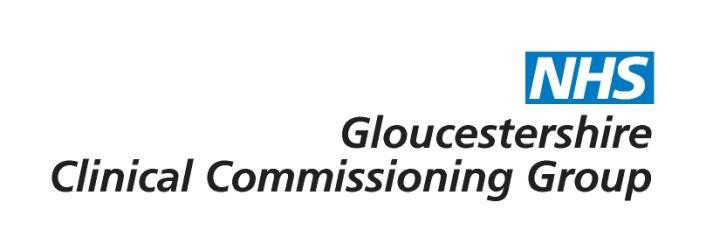 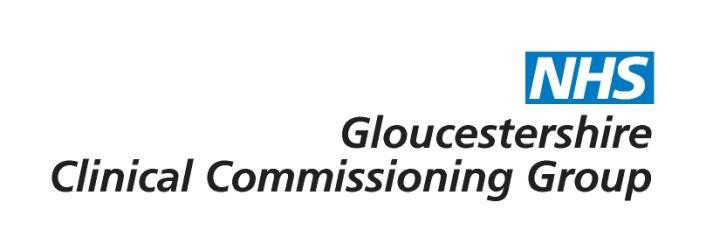 Risk Reducing Surgery – Mastectomy or OophorectomyPolicy Statement:Rationale:Plain English Summary:Evidence base:Link to application form – Not applicableFor further information please contact GLCCG.IFR@nhs.netConsultationPolicy sign off               Version ControlCommissioning decisionThe CCG will provide funding for risk reducing surgery for patients with a mutation, high risk patients or high risk families confirmed by our Genetics Service in Bristol who meet the criteria. The policy does not cover women who have a personal history of breast cancer.Date of publication1 August 2018Policy review dateDecember 2020ConsulteeDateGHNHSFTDecember 2017GP Membership (via What’s New This Week)July/August 2018Has the consultation included patient representatives?Yes (via ECCP membership)Reviewing BodyDate of reviewEffective Clinical Commissioning Policy Group01/02/2018Integrated Governance and Quality Committee21/06/2018Version NoType of ChangeDate Description of Change2Plain English summary & review date11.6.2020Plain English summary wording updated.  Review date changed to December 2020.